Open Number Line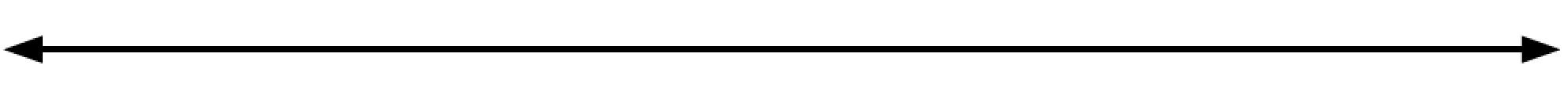 